Ежегодная выплата к 9 маяНапоминаем, что в 2024 году  ежегодную выплату к 9 маямогут получить члены семей погибших (умерших) ветеранов боевых действий и участников СВО:вдовы (вдовцы) и родители погибших (умерших) инвалидов боевых действий и ветеранов боевых действий;вдовы (вдовцы) и родители военнослужащих и сотрудников органов внутренних дел Российской Федерации, погибших (умерших) при исполнении обязанностей военной службы (служебных обязанностей);вдовы (вдовцы) и родители погибших (умерших) участников специальной военной операции, проводимой на территориях Украины, Донецкой Народной Республики, Луганской Народной Республики, Запорожской области, Херсонской области с 24 февраля 2022 года.          В 2024 году в размере 5000 рублей.
    Ежегодная выплата осуществляется государственным казенным учреждением социальной защиты населения.     При отсутствии в учреждении необходимых данных вышеуказанная выплата осуществляется на основании заявления с приложением:
а) документ, удостоверяющий личность;б) документ (сведения), подтверждающий гибель инвалида боевых действий, ветерана боевых действий; военнослужащего или сотрудника органов внутренних дел;в) документ (сведения), подтверждающий гибель участника специальной военной операции, проводимой на территориях Украины, Донецкой Народной Республики, Луганской Народной Республики, Запорожской области, Херсонской области с 24 февраля 2022 года;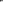  г) документ (сведения), подтверждающий смерть инвалида боевых действий, ветерана боевых действий, военнослужащего или сотрудника органов внутренних дел, участника специальной военной операции, проводимой на территориях Украины, Донецкой Народной Республики, Луганской Народной Республики, Запорожской области, Херсонской области с 24 февраля 2022 года;д) документ (сведения), подтверждающий принадлежность гражданина:-к числу инвалидов боевых действий, ветеранов боевых действий;- к числу военнослужащих и сотрудников органов внутренних дел, погибших (умерших) при исполнении обязанностей военной службы (служебных обязанностей);- к числу погибших (умерших) участников специальной военной операции, проводимой на территориях Украины, Донецкой Народной Республики, Луганской Народной Республики, Запорожской области, Херсонской области с 24 февраля 2022 года.е) документы (сведения), подтверждающие родственные отношения между погибшим (умершим) и членами его семьи.ж) документ, подтверждающий принадлежность заявителя к членам семьи ветерана боевых действий, если погибший (умерший) участвовал в боевых действиях, но при жизни не получил удостоверение ветерана боевых действий.з) документы (сведения), удостоверяющие гражданство Российской Федерации;и) документы (сведения), подтверждающие постоянное проживание заявителя на территории Владимирской области.По всем вопросам обращаться по адресу: г. Александров, ул. Революции, д. 72, каб. 11. Телефоны для справок: 8(49244)2 26 70, 2 17 44.Государственное казенное учреждение                        «Отдел социальной защиты населения по Александровскому району»